Образец оформления текста статьиУДКАВТОМАТИЧЕСКОЕ УПРАВЛЕНИЕ ИНТЕЛЛЕКТУАЛЬНЫМ ЗДАНИЕМ НА ОСНОВЕ ДАТЧИКОВИванов Иван Ивановичканд. техн. наук, зав. кафедрой информационно-измерительных систем, доцент Новосибирского государственного технического университета, г. НовосибирскE-mail: tech@mail.ruAUTOMATIC CONTROL OF INTELLIGENT BUILDINGS BASED ON SENSORSIvanov Ivan Ivanovichcandidate of Science, Head of Information and Measuring Systems department, assistantprofessor of Novosibirsk State Technical University, NovosibirskАННОТАЦИЯЦель. Метод. Результат. Выводы. Цель. Метод. Результат. Выводы.ABSTRACTBackground. Methods. Result. Conclusion. Background. Methods. Result. Conclusion.Ключевые слова: фазовые характеристики; цепь.Keywords: phase characteristics; circuit.Текст статьи. Текст статьи. Текст статьи. Текст статьи. Текст статьи. «Цитата» [1, с. 35]. Текст статьи. Текст статьи. Текст статьи. Текст статьи.Таблица 1.Название таблицыТекст статьи. Текст статьи. Текст статьи. Текст статьи. Текст статьи. «Цитата» [2, с. 35]. Текст статьи. Текст статьи. Текст статьи. Текст статьи.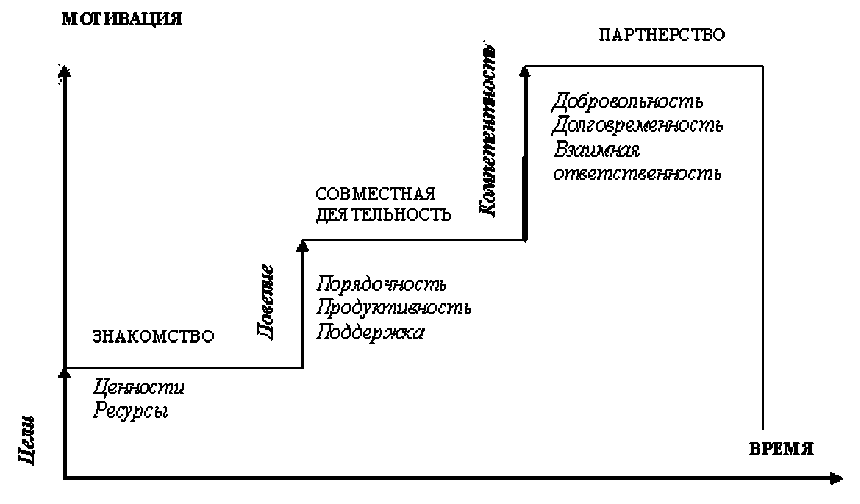 Рисунок 1. Название рисунка (рисунки и схемы должны высылаться отдельно в формате jpg, bmр, gif. К каждому приложению прилагает определение).Текст статьи. Текст статьи. Текст статьи. Текст статьи. Текст статьи. «Цитата» [3, с. 35]. Текст статьи. Текст статьи. Текст статьи. Текст статьи.						(1)где 𝜌 = 1000 − плотность воды, кг/м3; g = 9,81 м/с2 – ускорение свободного падения; hс – глубина погружения центра тяжести стенки, м; S – площадь наклонной поверхности, м2.Текст статьи. Текст статьи. Текст статьи. Текст статьи. Текст статьи.Список литературыБерезовин, Н.А. Основы органической химии: учеб. пособие. Мн.: Новое знание, 2004. – 336 с.Мижериков, В.А., Юзефавичус, Т.А. Введение в органическую химию : учеб. пособие. М.: Юриспруденция, 2005. – 352 с.Сабиров, В.Ш. Предмет химического исследования // Судебный вестник.—2004. – № 6. [электронный ресурс] – Режим доступа. – URL: http://www.chemistry.ru/article.php?no=317 ТекстТекстТекстТекстТекстТекстТекстТекстТекстТекстТекстТекстТекстТекстТекстТекст